Name_________Date____________Ancient Near EastMesopotamia is Modern Day _______________________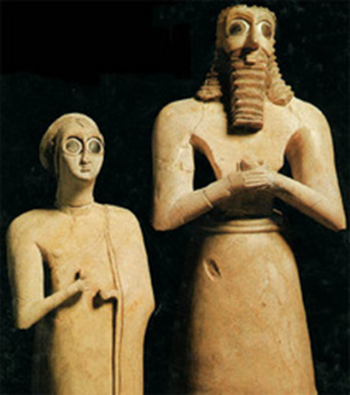 Votive Statues, Iraq __________BCE, LimestonePlaced on an ___________ to be worshipers in front of a GodAnyone who could afford it would have a ____________________ commissionedImportance of approaching God with an attentive __________________.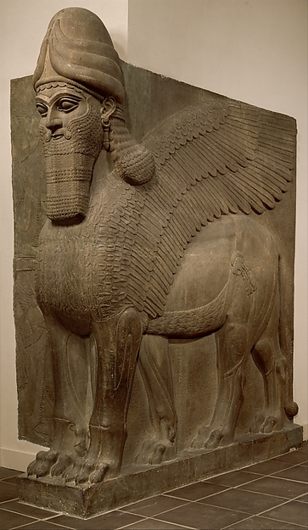 Human-Headed Winged Lion, Nimrud, _____BCEhorned _______ = divinity____________=powerThey have five ______________ so that they appear to be standing firmly when viewed from the front but striding forward when seen from the sideThey ________________ doorways of palaces.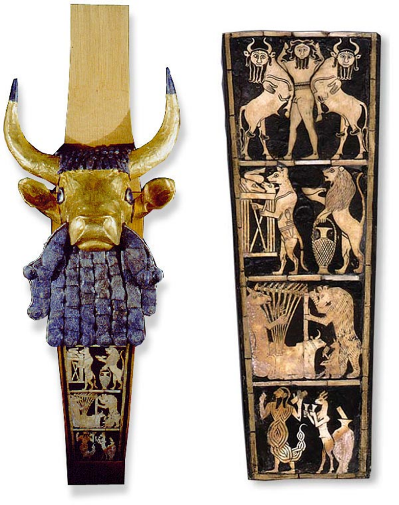 Bull lyre ___________ BCEA lyre is a __________________.Depicts ___________________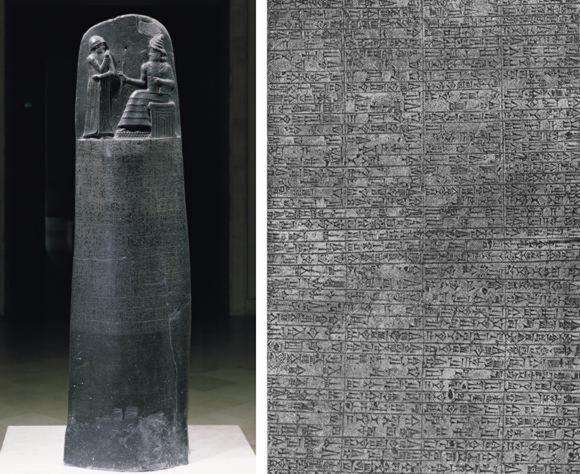 ________________of Hammurabi 1792-1750 BCE 7ft, BasaltHieratic Scale- __________=important300 property, 68 domestic, 20 phys. AssaultPunishments based on wealth, class, gender____________ over poor, ______________ over slaves, ___________ over women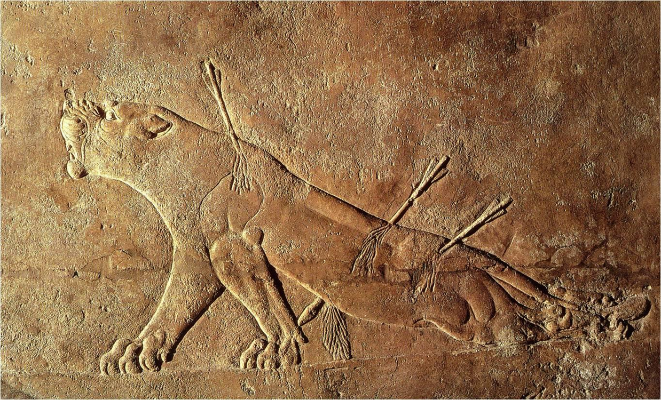 Dying lioness, Ninevah, 650 BCESymbolizes ____________________________Tower of Babel 3000-2000 BCE“__________of the god”________________-Pyramid like structure made of mud bricks, baked bricks on outside to protect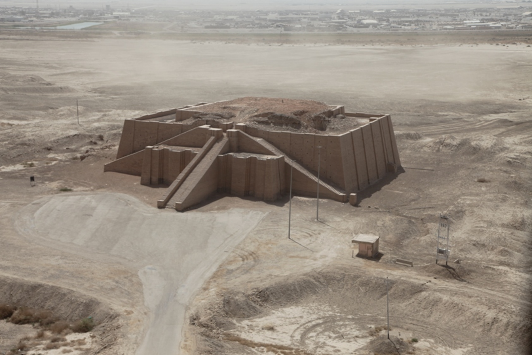 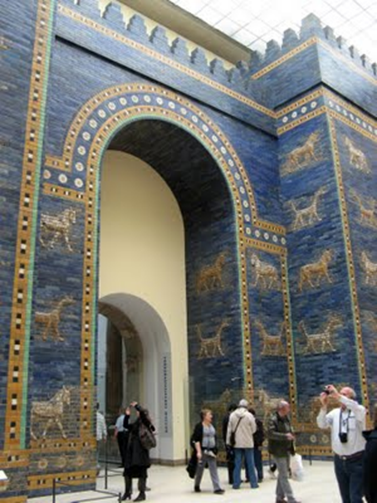 Different animals symbolize different _____________.  Stand for love, fertility, and warBuilt for people to “_________________”